Современный урок в свете требований ФГОС.Этапы современного урока по ФГОС ( Из опыта работы учителя русского языка и литературы                      Никитиной Н.Л.)Главные задачи современной школы – раскрытие способностей каждого ученика, воспитание порядочного и патриотичного человека, личности, готовой к жизни в высокотехнологичном, конкурентном мире». (Национальная инициатива «Наша новая школа»)       Приоритетной целью современного российского образования становится не репродуктивная передача знаний, умений и навыков от учителя к ученику, а полноценное формирование и развитие способностей ученика самостоятельно очерчивать учебную проблему, формулировать алгоритм ее решения, контролировать процесс и оценивать полученный результат – научить учиться.Каковы же особенности современного урока?1).Современный урок  личностно-ориентированный.Принципиальное отличие новых стандартов заключается в том, что целью является не предметный, а личностный результат. Важна, прежде всего, личность самого ребенка.2). Современный урок – это деятельностный урок.  Методологической основой  стандартов нового поколения  является системно-деятельностный подход, цель которого заключается в развитии личности учащегося на основе освоения универсальных способов деятельности. В  стандарте прописаны виды деятельности, которыми должен овладеть школьник. Именно деятельность, а не просто совокупность неких знаний определена Стандартом как главная ценность обучения. 3). Современный урок – это  компетентностный, то есть в центре внимания будет способность ученика применять знания на практике (его компетентность).Виды универсальных учебных действий формируемых на уроке  таковы:-личностные-познавательные-регулятивные-коммуникативныеЛичностные:обеспечивают ценностную ориентацию детей: знание моральных норм и умение им следовать (взаимопомощь, правдивость, ответственность); умение соотносить свои поступки с этическими чувствами (вина, совесть, стыд); желание и умение видеть нравственный аспект своих поступков; желание и умение ответить на вопрос, какое значение и какой смысл имеют для него те или иные знания.Регулятивные, обеспечивают школьнику организацию учебной деятельности.- целеполагание как способность принять учебную задачу на основании того, что уже известно и усвоено, и того, что ещё не известно;-планирование как способность самостоятельно определять последовательность выполнения действий;- контроль как способность сличения способа действия и его результата с заданными эталонами;- саморегуляция как способность начинать и заканчивать учебные действия в нужный момент;- коррекция как способность исправлять промежуточные и конечные результаты своих действий, а также возможные ошибки;- самооценка как способность осознать то, что уже усвоено, и то, что ещё нужно усвоить, способность осознать уровень усвоения.  Коммуникативные- планирование учебного сотрудничества с учителем и сверстниками (например, распределение ролей при парной, групповой или коллективной работе);- умение с достаточной полнотой и точностью выражать свои мысли;- умение разрешать конфликтные ситуации, принимать решение, брать ответственность на себя.Познавательные: включают действия исследования, поиска и отбора необходимой информации, ее структурирования; моделирования изучаемого содержания, логические действия и операции, способы решения задач.Требования к современному уроку:           •    учитель должен спланировать свою деятельность и деятельность учащихся, четко сформулировать тему, цель, задачи урока; хорошо продуманный и организованный урок  с использованием ИКТ;           •    урок должен быть проблемным и развивающим, нацеленным  на сотрудничество с учениками,  с учителем и одноклассниками; минимум репродукции и максимум творчества и сотворчества;•     учитель организует проблемные и поисковые ситуации, активизирует деятельность учащихся;•   учащиеся формулируют цель, планируют работу, контролируют, корректируют, оценивают, делают выводы;•  организуются индивидуальные и групповые формы работы на уроке;•  уделяется внимание здоровьесбережению;•    в центре внимания урока - дети;•    учет уровня и возможностей учащихся, в котором учтены  такие аспекты, как профиль класса, стремление учащихся, настроение детей;•     умение демонстрировать методическое искусство учителя;•    планирование обратной связи.Характеристика изменений в деятельности педагога,работающего по ФГОС   Мы видим, что в современном уроке педагог ведёт обучающихся по пути субъективного открытия, он управляет проблемно – поисковой или исследовательской деятельностью обучающихся, создаёт условия для появления у обучающихся мотива к самоизменению, личностному росту.На традиционных уроках ученику приходится слушать, смотреть только на учителя, а в современном уроке используется деятельностный подход.Новые требования к результатам образовательной деятельности диктуют новые требования к уроку как основной форме организации учебного процесса. Основными методическими принципами современного урока являются: 
• субъективация (ученик становится равноправным участником образовательного процесса); 
• метапредметность (формируются универсальные учебные действия); 
• деятельностный подход (учащиеся самостоятельно добывают знания в ходе поисковой и исследовательской деятельности); 
• рефлексивность (учащиеся становятся в ситуацию, когда необходимо проанализировать свою деятельность на уроке); 
• импровизационность (учитель должен быть готов к изменениям и коррекции «хода урока» в процессе его проведения). 
Урок должен включать следующие  основные этапы: 
• мотивация (предполагает включение учащихся в активную интеллектуальную деятельность); 
• целеполагание (учащиеся самостоятельно формулируют цели урока по схеме «вспомнить → узнать → научиться»); 
• осознание недостаточности имеющихся знаний (учитель способствует возникновению на уроке проблемной ситуации, в ходе анализа которой учащиеся понимают, что имеющихся знаний для ее решения недостаточно); 
• коммуникация (поиск новых знаний в паре, в группе); 
• взаимопроверка, взаимоконтроль; 
• рефлексия (осознание учеником и воспроизведение в речи того, что нового он узнал и чему научился на уроке). 
       Вооружившись знаниями об основных методических принципах и структуре урока, попробуем составить примерный план действий учителя при разработке его сценария.  Определим тип такого урока. Урок, направленный на формирование метапредметных и личностных результатов, - это проблемно – диалогический урок. При подготовке к такому уроку следует тщательно продумать свои действия на каждом этапе с учетом возможных ситуаций, потребующих импровизации. Как сам урок, так и подготовка к нему может состоять из шести шагов. 
1 – й шаг. Определение нового. Учитель четко определяет, какое новое знание должно быть открыто на уроке. Это может быть правило, алгоритм, закономерность, понятие, свое отношение к предмету исследования и т.п. 
2 – й шаг. Конструирование проблемной ситуации. Проблемную ситуацию необходимо хорошо продумать и подвести к тому, чтобы ученики самостоятельно сформулировали проблему урока в виде темы, цели или вопроса. Это можно сделать двумя способами: «с затруднением» или «с удивлением». Первый способ предполагает, что учащиеся получают задание, которое невозможно выполнить без новых знаний. В ходе проблемного диалога учитель подводит учеников к осознанию нехватки знаний и формулированию проблемы урока в виде темы или цели. Второй способ предполагает сравнительный анализ двух фактов, мнений, предположений. В процессе сравнения учитель должен добиться осознания учениками несовпадения, противоречия, которое должно вызвать у них удивление и привести к формулировке проблемы урока в виде вопроса. 

3 – й шаг. Планирование действий. Когда проблема урока будет сформулирована, начнется основная его часть - коммуникация. На этом этапе предполагается самостоятельная работа учащихся. При подготовке к уроку учитель должен предусмотреть возможные варианты «развития действия», чтобы вовремя «реку направить в нужное русло». Поэтому работая над сценарием урока, следует спланировать применение разных приемов. Например, выдвижение версий, проведение актуализации ранее полученных знаний путем мозгового штурма или выполнения ряда заданий по изученному материалу, составление плана с использование элементов технологии проблемного диалога для определения последовательности действий, их направленности, возможных источников информации. 
4 – й шаг. Планирование решений. Планируя решение проблемы, необходимо: во- первых, сформулировать свой вывод по проблеме (форму правила, алгоритма, описание закономерности, понятия), к которому при помощи учителя ученики смогут прийти сами; во – вторых, выбрать такие источники получения учениками необходимых новых сведений для решения проблемы, в которых не будет содержаться готового ответа, вывода, формулировки нового знания. Это может быть наблюдение ситуации, в которой проявляется нужное знание. Например, на уроках русского языка, увидев закономерность написания орфограммы, ученики могут сами сформулировать правило, а уже потом проверить себя по учебнику. Это может быть работа с текстом (с таблицей, схемой, рисунком), из которого логически можно вывести признаки понятия, закономерную связь между явлениями, найти аргументы для своей оценки и т. п. В – третьих, необходимо спроектировать диалог по поиску решения проблемы. Можно предусмотреть подводящий или побуждающий диалог. Подводящий диалог предполагает цепочку вопросов, вытекающих один из другого, правильный ответ на каждый из которых запрограммирован в самом вопросе. Такой диалог способствует развитию логики. Побуждающий диалог состоит из ряда вопросов, на которые возможны разные правильные варианты ответа. Побуждающий диалог направлен на развитие творчества.      Наконец, следует составить примерный опорный сигнал (схему, набор тезисов, таблицу и т.п.), который будет появляться на доске по мере открытия учениками нового знания или его элементов. В идеале – каждый элемент опорного сигнала должен выращиваться в диалоге с учениками по ходу решения проблемы. 
5 – й шаг. Планирование результата. Сценарий урока предполагает, что учитель должен продумать возможное выражение решения проблемы. Например, это может быть ответ на вопрос: «Так как же мы решили проблему?» 
6 – й шаг. Планирование заданий для применения нового знания. Следует помнить, что задания должны носить проблемный характер, нацеливать ученика на поисковую или исследовательскую деятельность, предполагать индивидуальную или групповую работу.    При планировании урока учитель использует программу,  составляет или творчески использует технологическую карту урока. Это современная форма планирования педагогического взаимодействия учителя и обучающихся.Технологическая карта урока – обобщенно-графическое выражение сценария урока, основа его проектирования, средство представления индивидуальных методов работы.Обучение с использованием технологической карты позволяет организовать эффективный учебный процесс, обеспечить реализацию предметных, метапредметных и личностных умений (универсальных учебных действий (далее - УУД)) в соответствии с требованиями ФГОС, существенно сократить время на подготовку учителя к уроку. Структура урока усвоения новых знаний:1) Организационный этап.2) Постановка цели и задач урока. Мотивация учебной деятельности учащихся.3) Актуализация знаний.4) Первичное усвоение новых знаний.5) Первичная проверка понимания6) Первичное закрепление.7) Информация о домашнем задании, инструктаж по его выполнению8) Рефлексия (подведение итогов занятия)Этапы урока открытия нового знания по ФГОС:Мотивация  учащихся к учебной  (активной  интеллектуальной) деятельности; Актуализация и пробное учебное действие (осознание учащимися недостаточности имеющихся знаний, необходимости узнать новое);Выявление места и причины затруднения;Целеполагание  (учащиеся самостоятельно формулируют цели урока) и построение проекта выхода из затруднения;Творческая практическая деятельность по реализации построенного проекта (поиск новых знаний в парах,  группах, коммуникация);Обобщение и систематизация знаний и формирование рациональных способов применения их на практике;Выполнение практических заданий.Обобщение полученных на уроке сведений.Рефлексия учащихся.В зависимости от структуры урока некоторые этапы могу меняться.Из опыта работы.   В  структуру современного урока мною внесены новые элементы и этапы, связанные с достижениями личностного результата.Мотивирование к учебной деятельности осуществляется через включение учащихся в поисковую и исследовательскую деятельность. Учитель создает условия для возникновения внутренней потребности в изучении материала.   Цель урока учащиеся формулируют самостоятельно, определяя при этом границы собственного знания и незнания.Новый этап урока – это выявление затруднений и планирование своих действий по решению учебной задачи.Учащиеся самостоятельно выполняют задания, осуществляют их самопроверку, сравнивая  с эталоном, учатся давать оценку деятельности по ее результатам, делают выводы.На этапе РЕФЛЕКСИИ учитель в системе обучает детей оценивать свою готовность обнаруживать незнания, находить причины затруднений, определять результат своей деятельностиДомашнее задание на современном уроке учащиеся выбирают самостоятельно (из предложенных учителем) с учётом индивидуальных возможностей.Фронтальный опрос, часто используемый на традиционном уроке, не давал возможности включить в деятельность всех  учащихся, поэтому  на современном уроке учитель включает учеников в индивидуальную и групповую виды деятельности.Школьников необходимо учить самостоятельно находить нужную информацию не только в учебнике, но и в других источниках; самостоятельно перерабатывать содержание материала с записью основных положений в виде пересказа, конспекта, схем, тезисов, сложного плана.Для закрепления материала и самостоятельной работы учитель применяет такие техники, как чтение таблиц, диаграмм, составление интеллект-карт, кластеров, изучение и комментирование иллюстраций (это позволяет включить учащихся в активную мыслительную деятельность)Ребенок не может развиваться при пассивном восприятии учебного материала. Именно собственное действие может стать основой формирования в будущем его самостоятельности. Значит, образовательная задача состоит в организации  условий, побуждающих к  действию учащихся.На СУ подбор заданий и вопросов осуществляется на основе системно-деятельностного подхода к обучению.Учитель предлагает задания, которые ориентированы на получение не только предметного, но и метапредметного и личностного результатов. К таким заданиям относятся продуктивные (творческие).  Выполняя такие задания, учащиеся не найдут готовый ответ в учебнике, а значит  учатся применять знания на практике,  проектируют новые способы действий, формируют собственную жизненную позицию.    В своей работе использую  проблемные вопросы, создание проблемных ситуаций.Учащиеся сами формулируют тему и цель урока.Для определения темы урока можно использоватьприёмы сравнения:
а) сравнения межвидовые, межродовые, внутриродовые
Задание классу (устно). Найдите общее слово:
сказуемое, дополнение (члены предложения);
подлежащее, сказуемое (главные члены предложения);
дополнение, обстоятельство, определение (второстепенные члены предложения);
Как называется раздел науки о языке, который никак не может обойтись без этих понятий? – Синтаксис.
б) нахождение  в группе предметов лишний.
Задание классу (устно). 
1. Разберите слова по составу: Напишете, напишите, полюбите.
2. Найдите лишнее.
3. Объясните свой выбор.
Вывод: Тема урока – «Правописание глаголов повелительного наклонения».Заполнение «слепых» таблиц, (алгоритмов).
На моей «таблице» убежали слова.  Для того, чтобы сформулировать тему урока, нужно восстановить её первоначальный вид.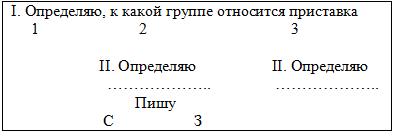 Учащиеся  устно восстанавливают «потерянный» алгоритм. Как называется, такая схема? (алгоритм) Каково значение этого слова? Это русское или иноязычное слово? Обоснуйте свой ответ. Какова же тема сегодняшнего урока? Как можно озаглавить восстановленный алгоритм?   На первых пора можно давать «слепые таблицы», а затем научить школьников составлению таблиц, схем, алгоритмов, кластеров, образных схем, опорных конспектов. Они должны уяснить суть каждого вышеуказанного вида сокращения текста выбрать оптимальный в соответствии с темой урока. Такую работу можно проводить в парах, группах. При защите своей «опоры» учащиеся учатся говорить на публике, доказывать свою точку зрения, осваивают культуру спора, умение вести дискуссию, оценивают свою работу и находки, идеи  одноклассников. На данном этапе возможно применение методики «толстых и тонких» вопросов (особенно на уроках литературы).    Учитель активизирует знания учащихся, создаёт проблемную ситуацию.Предлагает слова для распределительного диктанта:Учитель предлагает слова с чередующимися гласными в корнях – гар, - гор для разбивки их на 2 колонкиУчитель задаёт вопрос:  По какому принципу вы распределили слова? Испытали затруднения?Учащиеся читают примеры слов и приходят в затруднение.Учащиеся в результате наблюдения приходят к выводу, что известный способ не подходит.Учащиеся приходят к выводу, что гласные можно проверить ударением.Учащиеся ставят цели и формулируют тему урока.Знакомятся  с правилом в  учебнике и выполняют задание учителя.Составляют план достижения цели и определяют средства( алгоритм, модель)Далее учащиеся решают типовые задания с проговариванием алгоритма вслух. Поочерёдно в парах комментируют эталон.    /Использование парной формы контроля позволяет решить одну важную задачу: учащиеся, контролируя друг друга, постепенно научаются контролировать и себя, становятся более внимательными. Объясняется это тем, что внимание, являясь внутренним контролем, формируется на базе внешнего контроля. Работа в парах или группах помогает организации общения, так как каждый ребенок имеет возможность говорить с заинтересованным собеседником, высказывать свою точку зрения, уметь договариваться в атмосфере доверия и доброжелательности, свободы и взаимопонимания, быть в сотворчестве равных и разных. Групповая поддержка вызывает чувство защищенности, и даже самые робкие и тревожные дети преодолевают страх.     В качестве домашнего задания иногда можно предлагать такие творческие работы:Составьте ряды из трёх-четырёх слов, содержащие лишнее слово на следующие орфограммы:а) безударные проверяемые гласные в корне слова,б) чередующиеся гласные в корне,в) правописание приставок с буквами з и с на конце.Составьте карточки (20-25 слов с пропущенными буквами) на изученные орфограммы.Далее дети обмениваются карточками, выполняют работу, проверку (на доске), взаимопроверку, самопроверку.Конспект урока русского языка в условиях реализации ФГОСв 5 классе по теме: «Буквы О - А в корне ЛАГ-ЛОЖ».Тип урока: введение нового знания.Технология: деятельностный метод обучения.Программа:Основные цели:1) сформировать представление о способе выбора написания О-А в корне ЛАГ- ЛОЖ, научить умению определять написание О-А в корне с чередованием и комментировать условия написания;2) закрепить знание этапов учебной деятельности и их содержание;    3) тренировать умение самостоятельного осуществления учебной деятельности под руководством учителя.1.Постановка учебной задачи.Результатом этого этапа будет определение учебной задачи. Это этап мотивации и целеполагания.УУД: личностные, коммуникативные.Учитель приветствует детей, высказывая добрые пожелания. В результате создается положительная эмоциональная направленность.- Добрый день, ребята! Я рада, что у вас хорошее настроение и надеюсь, что мы сегодня с вами дружно и активно поработаем. В этом я даже не сомневаюсь.  Ребята, мы с вами продолжаем наше путешествие по стране «Орфография».С каким важным понятием мы познакомились на предыдущих уроках? (орфограмма). Что такое орфограмма?  А для чего мы должны изучать орфограммы? (чтобы быть грамотными людьми). Пригодится ли в жизни это качество – быть грамотным человеком? (да, конечно).Перечислите, какие вы знаете орфограммы в корне? (перечисляют). Создание проблемной ситуации.Предлагаю вам выполнить следующее задание: разделите данные слова на группы, обоснуйте свое решение, вставьте пропущенные буквы:Уд.вление, к.рзина,  объед.нение, к.ртина, с.довод,  прил.жить,  изл.гать, в.дитель. Все ли справились с заданием? Всё ли вам было понятно в задании? (не совсем, возникли затруднения). Какие затруднения? Почему они возникли? Может, мы чего-то не знаем?  (Дети не знают, как правильно написать корни с чередованием  ЛАГ-ЛОЖ).  Итак, какова наша с вами учебная задача? Какую цель преследуем на уроке? Что сегодня предстоит нам выяснить?  (Дети высказываются, формулируют тему и цель урока).2. «Открытие нового знания».Результатом этого этапа будет формирование ориентировочной основы действий.Способы: диалог, парная работа.Принцип деятельности.УУД: коммуникативные, познавательные, регулятивные (создание благоприятной атмосферы заинтересованности, развитие монологической речи, работа над формированием логических умений: анализ, сравнение, обобщение, построение цепочек рассуждений).-Ребята, а как мы можем с вами узнать правило написания корня с чередованием ЛАГ-ЛОЖ?  (можем прочитать в учебнике, а можем понаблюдать за словами и самостоятельно выявить определенные закономерности).Предлагаю следующее задание выполнить в парах.Перед вами правильно написанные слова. Прочитайте их, запишите, выделите корень, сравните их и выведите явно видимую закономерность в правописании.Изложение, предлагать, прилагательное, приложить, разложить, полагать.Все ли справились с заданием? (да).  Итак, выполнив это задание, сможете вы ответить, от чего зависит правописание букв О-А в корнях ЛАГ-ЛОЖ? Сформулируйте, пожалуйста, правило написания чередующихся гласных.3.Первичное закрепление.Результатом этого этапа будет комментирование каждой искомой ситуации, проговаривание нового знания, запись в виде алгоритма.  -Ребята, давайте составим алгоритм , чтобы легче  запомнить правило. ( Дети проговаривают  шаги алгоритма).(выделить корень;  подчеркнуть согласную корня: перед «Г» пишем «А», а перед «Ж» - «О»; можно выделить суффикс: если есть суффикс «А», то и в корне пишем букву «А»). А теперь  откроем учебник, прочитаем правило и сопоставим с нашим алгоритмом. (дети высказываются).Выполним упражнение на новое правило  из учебника. Ученики проговаривают в парах условия написания корней ЛАГ-ЛОЖ и осуществляют взаимопроверку.Как проверить, усвоили вы новую тему или нет? (нужно поработать самостоятельно).4.Самостоятельная работа с самопроверкой по эталону.Результатом этого этапа будет самоконтроль и самооценка, каждый для себя делает вывод, что он уже умеет. Ученик проговаривает алгоритм действия «про себя».Предлагаю написать буквенный диктант. (о-а). Тот ученик, который правильно написал буквы в продиктованных словах и соединил букву «О», тот поучит какую-то букву… («О») Значит, вы усвоили правило и не сделали ни одной ошибки. Учитель показывает (с помощью ПК) правильный ответ.1.изложить, положить, изложение2.выложить, излагать, заложить3.приложить, прилагательное, наложить.5.Тренировочные упражнения.Предмет измененийТрадиционная деятельность учителяДеятельность учителя, работающего по ФГОСПодготовка к урокуУчитель пользуется жестко структурированным конспектом урокаУчитель пользуется сценарным планом урока, предоставляющим ему свободу в выборе форм, способов и приемов обученияПри подготовке к уроку учитель использует учебник и методические рекомендацииПри подготовке к уроку учитель использует учебник и методические рекомендации, интернет-ресурсы, материалы коллег. Обменивается конспектами с коллегамиОсновные этапы урокаОбъяснение и закрепление учебного материала. Большое количество времени занимает речь учителяСамостоятельная деятельность обучающихся (более половины времени урока)Главная цель учителя на урокеУспеть выполнить все, что запланированоОрганизовать деятельность детей:• по поиску и обработке информации;• обобщению способов действия;• постановке учебной задачи и т. д.Формулирование заданий для обучающихся (определение деятельности детей)Формулировки: решите, спишите, сравните, найдите, выпишите, выполните и т. д.Формулировки: проанализируйте, докажите (объясните), сравните, выразите символом, создайте схему или модель, продолжите, обобщите (сделайте вывод), выберите решение или способ решения, исследуйте, оцените, измените, придумайте и т. д.Форма урокаПреимущественно фронтальнаяПреимущественно групповая и/или индивидуальнаяНестандартное ведение уроков–Учитель ведет урок в параллельном классе, урок ведут два педагога (совместно с учителем физкультуры), урок проходит  в присутствии родителей обучающихсяВзаимодействие с родителями обучающихсяПроисходит в виде лекций, родители не включены в образовательный процессИнформированность родителей обучающихся. Они имеют возможность участвовать в образовательном процессе. Общение учителя с родителями школьников может осуществляться при помощи ИнтернетаОбразовательная средаСоздается учителем. Выставки работ обучающихсяСоздается обучающимися (дети изготавливают учебный материал, проводят презентации).Результаты обученияПредметные результатыНе только предметные результаты, но и личностные, метапредметные.Нет портфолио обучающегосяСоздание портфолиоОсновная оценка – оценка учителяОриентир на самооценку обучающегося, формирование адекватной самооценкиВажны положительные оценки учеников по итогам контрольных работУчет динамики результатов обучения детей относительно самих себя. Оценка промежуточных результатов обучения110.Буквы а – о                     в корнях -лаг-  -                     -ложПредметные: Знать правило написания букв О—А в корне –ЛАГ- - -ЛОЖ-; знать о том, что нельзя пользоваться проверочным словом при написании слов с чередованием гласных в корне слова. Уметь правильно писать слова с изученной орфограммой; графически обозначать условия выбора правильных написаний; пользоваться орфографическим словарем; составлять текст по рисунку в устной форме.
Метапредметные: Соблюдать в практике письменного общения изученное орфографическое правило; извлекать фактуальную информацию из текстов, содержащих теоретические сведения; способность адекватно выражать своё отношение                               к изображённому на рисунке; создавать устный текст, соблюдая нормы его построения
Личностные: Интерес к созданию собственных текстов;  стремление к речевому самосовершенствованиюРезультатом этого этапа будет отработка и закрепление изученного материала, выведение на уровень автоматизированного умственного действия.Сообщение дополнительного материала по культуре речи.Ребята, мне бы хотелось, чтобы вы знали, что глагол «ложить» без приставки не употребляется, кроме словосочетания «ложиться  спать».Задание: кто  быстрее запишет как можно больше глаголов с прибавлением приставок к «неправильному» «ложить». Время пошло. Проверяем. Какой корень в написанных глаголах и почему?6. Рефлексия деятельности (итог урока).Какую цель мы ставили на уроке? Достигли ее?Какие трудности испытали?  Как сумели их преодолеть?Оцените свою деятельность и своих одноклассников, используя слова с корнями ЛАГ-ЛОЖ ( излагали, предполагали, проложили и т.д.).7. Домашнее задание по выбору: 1. Выполнить упражнение из учебника.2. Составить карточку для соседа на изученное правило.  (10-20 слов с пропущенными буквами в корнях).3. Написать небольшой рассказ «В походе», употребляя слова и словосочетания с корнями ЛАГ-ЛОЖ.